Speaker/Symposium/Event Proposal Checklist 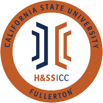 Proposal TimelineStep 1: One week before your proposal dateStep 2: Due Monday at 10:00 am prior to Friday’s proposalStep 3: Occurs on Friday during the ICC MeetingStep 4: Due at least 2 weeks before check is neededStep 5: Due no later than 3 days after eventStep 6: Due no later than 14 days after eventStep 7: Completed after paperwork is submittedAt least 2 Weeks Before EventStep 1: Add yourself to the HSS ICC agendaOne week before your proposal date and the Friday before you submit your completed proposal packet, add yourself to the HSS ICC meeting agenda. This does not require you to be present at the meeting, but it does require you to communicate at least 24 hours in advance to either the organization that is sponsoring you or the Director of Administration to add you to the agenda for the following weekMonday Before Proposing:Email electronic packet to Chair, Vice Chair/Treasurer, and DOA by 10:00am as one PDF document to submit. Council representatives must submit this by the 10am Monday deadline no later than one week before the date of the event.
Step 2: Proposal PacketASI Allocation Request online formWritten Proposal (one paragraph in the description in the new allocation request form) Name of organizationName, email, and phone number of President and RepresentativeName of event and/or speaker(s)Proposal amount(s) being requestedBackground on event and/or speaker(s)Location, date & timeMust state event will be free & open to allOne Support Letter from Department Chair & Club Advisor (wet or electronic signatures)Speaker’s Curriculum Vitae (if applicable)Invoice (if applicable)Food Quotes/Prize Quotes (3 quotes for each item)Event FlyerIncluding:Name of organizationOrganization contact informationName of event and/or speaker(s)Room or venue location, date & timeASI & H&SS ICC logosEmail SLL finished flyer for stamp (if applicable)Step 3: Proposal Presentation on FridayPresent to the HSS Inter-Club Council meeting about funds being requested.  During this time, review your proposal packet and answer questions about the request.  Council will vote whether or not to approve requestAfter Proposal is Approved:Step 4: Financial PaperworkW-9 Form (speakers only). This form is submitted to the Vice Chair/Treasurer via email after your proposal has been approved but before your event takes placeAfter Event:Step 5: Event EvaluationComplete Online Evaluation Form Aka Program Assessment FormStep 6: Post-Event PaperworkAll of the following need to be submitted as one pdf document to the Vice Chair/Treasurer no later than fourteen (14) days after the Symposium/Event Purchaser Contact InformationFull NameFull Address Phone Number Student Email CWID All Original Receipts/Proof of PurchaseW-9 Form (if applicable)Step 7: Check Request (completed by Vice Chair/Treasurer)Check Request Form will be completed by Vice Chair/Treasurer for student/s who received fundsIf you would like your check to be ready the day of your event, check request forms must be submitted 3-4 weeks before your event. Checks will be mailed to you